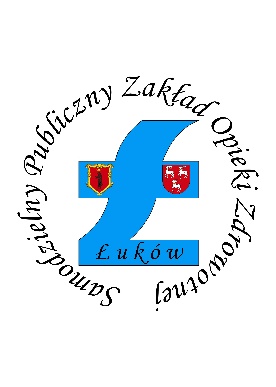 SAMODZIELNY PUBLICZNY ZAKŁAD OPIEKI ZDROWOTNEJ W ŁUKOWIE
21-400 Łuków, ul. Doktora Andrzeja Rogalińskiego 3,poszukuje kandydatów do pracy na stanowisko:TERAPEUTA ZAJĘCIOWYObowiązki:zapewnienie właściwie dobranej terapii zajęciowej dla każdego pacjentaprowadzenie zajęć manualnychprowadzenie dyskusji na określone tematy oraz rozmowy indywidualne z pacjentemrealizacja planów opieki indywidualnejnadzór nad prawidłowym wykonywaniem zajęćmonitorowanie przebiegu i oceniania efektów terapii zajęciowejułatwienie prawidłowej adaptacji w oddziale nowoprzyjętych pacjentówprowadzenie dokumentacji wynikającej z obowiązujących przepisówwspółpraca z lekarzami i psychologami oraz z innym personelem oddziałupomoc w organizowaniu zajęć rozrywkowo-kulturowych dla pacjentów oraz wystaw i kiermaszyinne obowiązki związane z zawodem i potrzebami szpitalaWymagania:tytuł zawodowy terapeuty zajęciowego lub instruktora terapii zajęciowejdyplom potwierdzający kwalifikacje zawodowe w zawodzie terapeuta zajęciowykomunikatywność i umiejętność pracy w zespoleWymagania pożądane:znajomość Ustawy o ochronie zdrowia psychicznegozdolności manualneumiejętność organizacji pracymile widziane doświadczenie w zawodzieOferujemy:pracę w stabilnym środowisku zdobywanie nowych doświadczeńmożliwość uczestnictwa w szkoleniach zatrudnienie w ramach  umowy o pracę Oferty prosimy przesyłać:elektronicznie na adres: kadry@spzoz.lukow.pldrogą pocztową:   SPZOZ w Łukowie  ul. Doktora Andrzeja Rogalińskiego 3  21-400 Łuków  z dopiskiem: KADRYlub dostarczyć osobiście do Działu Służb Pracowniczych w SPZOZ w Łukowie, pok. nr 19.Dodatkowe informacje można uzyskać pod numerem te. 25 798 20 01 wew. 283